AMERICAN HERDING BREED ASSOCIATION TRIALSSponsored by Melinda Stevenson (Latigo Farm) TWO TRIALS/TWO DAYS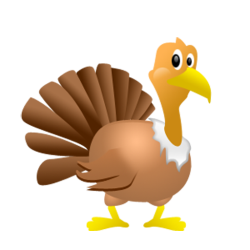 FALL TURKEY DAYS TRIALSATURDAY, NOVEMBER 17, 2018 SUNDAY, NOVEMBER 18, 2018HERDING RANCH DOG (HRD I, II, III), SHEEP - Course map and description enclosedHRD Course is pending AHBA approvalHERDING TRIAL ARENA DOG (HTAD I, II, III) SHEEP Course #2 with Gather/Ribbon PullHERDING TRIAL ARENA DOG (HTAD I, II, III) DUCKS Course #2 with Gather/ShedHERDING TRIAL DOG (HTD I, II, III) DUCKSJUNIOR HERDING DOG (JHD) DUCKS ONLYLOCATION: 27560 EAST 77THS ST S., BROKEN ARROW, OK 74014SATURDAY JUDGE: Dana Mackenzie (Breckenridge, TX)SUNDAY JUDGE: Laura De La Cruz (New Mexico)Pre Entry $40/Day of entry $45Combined sheep runs limited to maximum 30 runs/dayCombined duck runs limited to maximum 25 runs/dayTrials Limited to a Total of 50 Runs/DayPre Entries close November 7th, 2018THERE MUST BE A SEPARATE ENTRY FORM FOR EACH DOG, AND EACH TRIAL LEVEL ENTERED, Entry form is in this premium or you can find one on the AHBA website, http://www.ahba-herding.org/Pre Entries close November 7th, 2018, must be received by midnightDay of entries accepted day of the event (thirty minutes prior to the class beginning) HANDLER’S MEETING AT 8:00 A.MJUDGING SCHEDULED TO BEGIN AT 8:15 A.M.Event Hours: 8:00 am to 6:00 pm, or one hour after the conclusion of this event Event will be held outside regardless of weatherPermission has been granted by the American Herding Breeds Association (AHBA)to hold the Trial under the AHBA Rules and Regulations.Open to all Dogs of the Herding Breeds and Multi-Purpose Breeds with Herding Background, as listed in the AHBA Breeds List (Dogs must be 9 months or older for trial)Mail entries to the Trial Secretary: Lynze Smith, 14105 Will Sampson Rd, Beggs, OK 74421                        Cell Phone (918) 729-0150 or E-mail:  lynzeforcows@gmail.comMore info and the Premium is also available on www.latigofarm.netOFFICIAL AHBA ENTRY FORMAHBA SANCTIONED HERDING TEST AND TRIALNAME OF CLUB or PERSON(S) Sponsoring this Event:  Melinda Stevenson, Property owner at 27560 East 77th St. S., Broken Arrow OK 74014Date of Event: November 17th and 18th, 2018Pre Entries Close On: November 7, 2018Pre entries must be received no later than Nov 7th at midnight.Day of entries accepted till trial fills; Day of entry closes thirty minutes prior to class Make checks or money orders payable in US funds to: Melinda StevensonMail to the Trial Secretary : Lynze Smith, 14105 Will Sampson Rd, Beggs, OK 74421ELIGIBILITY: All dogs nine months of age or older are eligible to participate in Herding Trials and JHD. Dogs classified as Herding Dogs in AHBA are eligible for HERDING TEST (HCT) and may participate at six months of age or older. No dog may be entered in two classes on the same course with the same kind of stock under the same judge at any Test/Trial. Bitches in season shall run in drawn running order without adjustment.IMPORTANT. READ THIS BEFORE SIGNING RELEASE FORMIn consideration for participation in the Herding Test/Trial held by Melinda Stevenson, I (we) agree to assume all responsibility for any claim, loss or damage, of whatever kind or nature, whether to person or property, which may be caused at or near the Herding Test/Trial, either directly or indirectly, by me or the dog or dogs I (we) have entered or brought to this Herding Test/Trial. I (we) further agree that I (we) will hold Melinda Stevenson, AHBA, its Officers, Directors, Agents and Members; harmless and defend them from any and all liability for any injury, claim, damage or loss, of whatever kind, directly or indirectly, by me (us) or any dog I (we) have entered or brought to this Herding Test/Trial. I (we) agree to indemnify Melinda Stevenson, the AHBA, its Officers, Directors, Agents and Members; for any loss, cost, or expenses, including attorney fees and costs, in which Melinda Stevenson,the AHBA, its Officers, Directors, Agents and Members; might be subject to as a result of any claim, suit, loss or damage caused in any way by any act or negligence on my (our) part or on the part of any dog of dogs I (we) have entered or brought to the Herding Test/Trial. I(we) acknowledge that while Melinda Stevenson may provide for this Herding Test/Trial, it does not have and does not exercise control over the conduct of those present. I (we) certify and represent that the dog or dogs I (we) have entered or brought to this Herding Test/Trial is (are) not a hazard to other dogs, other animals, or to people. I (we) will pay for injuries or replacement value in the event of the death of any livestock by my (our) dog. If injury to any stock is caused by my (our) dog entered or brought to this Herding Test/Trial, I (we) assume full responsibility for any damage. I(we) agree to pay full market value of the injured animal in case of injury or the veterinary bill for the injury, whichever is agreed to by the Livestock Owner. I CERTIFY that I am the actual owner of the dog or that I am the duly authorized agent of the actual owners whose name I have entered.In consideration of the acceptance of this entry, I (we) agree to abide by the Rules and Regulations of the AHBA in effect at the time of this Herding Test or Trial or both, and further agree to be bound by the agreement printed above. The entry is submitted on the foregoing representation and agreement.Signature of Owner &/or Agent: ______________________________________________________________________________Saturday, November 17, 2018                 Sunday, November 18, 2018    Herding Ranch Dog (HRD) I, II, III – Sheep- Pre Entry $40/Day of entry $45Herding Trial Arena Dog (HTAD) I, II, III- Sheep - Pre Entry $40/Day of entry $45Herding Trial Arena Dog (HTAD) I, II, III - Ducks- Pre Entry $40/Day of entry $45Herding Trial Dog (HTD) I, II, III - Ducks- Pre Entry $40/Day of entry $45Junior Herding Dog (JHD) I, II, III - Ducks- Pre Entry $40/Day of entry $45Entry form must be returned with the release form signed. Any entries received without the signed release will not be accepted.NOTE: A dog must be entered in the name of the person(s) who actually owns it at the time entries are made for the Herding Test or Trial. A Registration or Tracking Number must be included. Tracking enrollment forms are available on location and will be included with trial results for those folks not yet registered with AHBA, your recorded scores may be delayed until a number is issued by AHBA.ONE FORM PER DAY PER DOGActual Owner(s):_________________________________________Address:________________________City: ___________________________State: _____________________Zip: ____________Country: USATelephone: _________________Email: ________________________Agent’s Name (if applicable): ___________________________________Telephone (Agent only): ______________________Email (Agent only): __________________________Full Name of Dog: ____________________________________________Registration OR Tracking Number: _______________________________Registry: ______________________Date of Birth: __________Place of Birth { } USA { } CANADA { } OtherBreed: _____________________Variety:_________________________Sex: _____________Breeder: ___________________________________________________Sire: ______________________________________________________Dam: ______________________________________________________TWO LEGS ARE REQUIRED TO TITLE IN AHBA AND THERE ARE NO PREREQUISITES –YOU MAY START AT ANY LEVELLIVESTOCKHerding Ranch Dog –  Katahdin/Dorper/St Croix Hair Sheep  5-7 head Herding Trial Arena Dog – Katahdin/Dorper/St Croix Hair Sheep – 4-5 head of stockHerding Trial Arena Dog –Cross Bred Ducks - 5 head of stockHerding Trial Dog – Cross Bred Ducks - 3 head of stockJunior Herding Dog – Cross Bred Ducks - 5 head of stockStock replacement values per head: $150 Sheep, $25 Ducks RIBBON PRIZE FOR EACH DAYQualifying Score ………………………………………Dark GreenHRD I, I, III……………………………………………Placement Ribbons 1st thru 4th PlaceHTAD I, I, III……………………………………….…Placement Ribbons 1st thru 4th PlaceHIGH IN TRIAL …………………...RosetteReserve HIGH IN TRIAL ………….RosettePRIZES & AWARDSFirst Place in all trial classes will receive a fun herding themed awardQualifiers in Junior Herding Dog will receive a fun herding themed awardHigh In Trial receives a herding themed award (each day)Reserve High In Trial Herding receives a herding themed award (each day)Special Silver Award for dogs nine years old and older.  It is not an extra class, simply an award for the highest score achieved by a senior dog in any of the classes over the two days.Highest score achieved over two days on ducks receives a special Turkey/Fall themed award.Highest score achieved over two days on HRD receives a special Turkey/Fall themed awardHighest scoring loose eyed dog each day -  Rosette sponsored by Mrs. Gail BrownMedallions for First Time ExhibitorsMedallions for New TitlesGiveaway Raffle Baskets including No “Q” and workers raffle!Additional prizes and awards courtesy of Please scroll downWe want to sincerely thank our sponsors!! 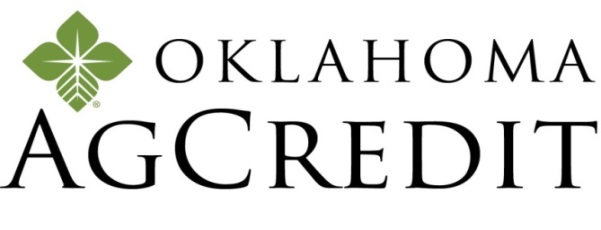 601 E Kenosha, Broken Arrow, OK 74012Office 918-251-8596 | Cell  918-290-9789OKAGCREDIT.COMOK AgCredit has generously donated a Perla BedThe Marchioro Perla Bases are made with durable plastic that dips down in the front for easy access. Features slits for ventilation; Slits also keep dirt or water from building up; Non-skid feet for inside use; Roomy and cozy for pets to snuggle up; Suitable for indoor or outdoor use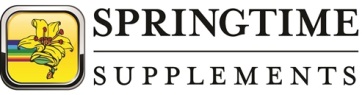 https://www.springtimeinc.com/Springtime has donated Fresh Factors 180ct and Joint Health Chewables 180ct   These supplements have helped my older dogs stay active!CONCESSIONSSaturday and Sunday Catered Lunch by:TBAAccommodationsHotels and Motels that will accept dogsPlease act responsibly!  Keep your pets in crates at motels.  Do not bathe or groom dogs in motel rooms. Use heavy plastic under crates.  Motels reserve the right to change their pet policy at any timeLa Quinta Inn    …….   (915) 242-6991 (No limit on number of dogs)451 W Albany St ,  Broken Arrow, OK 74012 Clarion Hotel….……………………………………… (918) 258-70852600 N. Aspen, Broken Arrow, OK, US, 74012 Homewood Suites (918)-392-7700 4900 W Madison Place, Broken Arrow, OK 74012 (Garnett & 71st)Aloft Tulsa (918) 949-9000, 6717 S 104th E Ave., Tulsa OK 74133 (no deposit if you sign waiver). Staybridge Suites (800) 225-1237, 1111 E 73rd St S., Tulsa, OK 74133 ($75 pet fee) Candlewood Suites (918) 294-9000, 1008 E 74rd St S., Tulsa, OK 74133 (mention “Ilee” for a reduced pet fee of $25) Days Inn (918) 665-6800, 8201 E Skelly Dr., Tulsa, OK Motel 6 South (918) 254-1626, 12525 E 52nd St So., Tulsa, OK Motel 6, (918) 663-4541, 8181 E Skelly Drive, Tulsa OK 74129 Motel 6 West, (918) 445-0223, 5828 W Skelly Dr., Tulsa OKDirections to Trial Site27560 E. 77th Street S., Broken, Arrow, OK 74014.Coming from Tulsa:Keep straight onto OK-51East/Broken Arrow Expressway 5.4 mi.Take ramp right and follow signs for Kenosha St. 0.3 mi.Turn left onto E 71st St S/E Kenosha St, 5.6 mi.Turn right onto S 273rd East Ave, 0.6 mi.Turn left onto E 77th St/E 77th S, 0.2 mi.Coming from Muskogee:Keep straight onto US-69/N 32nd St, 5.3 mi.Take ramp left for Muskogee Tpke West, 23.7 mi.Take ramp right for Creek Tpke toward Creek Tpke E, 1.4 mi.At exit 25, take ramp right and follow signs for Kenosha St, 0.3 mi.Turn left onto E 71st St S/E Kenosha St, 3.6 mi.Turn right onto S 273rd East Ave, 0.6 mi.Turn left onto E 77th St/E 77th, 0.2 mi.Coming from Oklahoma City:Take I-44 East (toll road)Take Creek Turnpike East exist, EXIT 218, toward Jenks/Broken ArrowTake the Kenosha St. exit, EXIT 25Turn left onto E 71st St S/E Kenosha St.Turn right onto S 273rd East AveTurn left onto E 77th St/E 77th St S.TRACKING NUMBER POLICYAll dogs participating in AHBA events must have full information, including a registration number, provided for entry on recording forms. The registration number to be used should be the dog's regular registration number. In the case of dogs which have more than one registration number, the owner must choose one and use it consistently for AHBA purposes. Owners of unregistered dogs may apply to the AHBA for a tracking number to be used in place of a registration number. The tracking number is only for dogs which are not otherwise registered. The Request for Tracking Number form may be obtained from the AHBA Secretary, email: pacifica19@gmail.com, or regular mail: 1548 Victoria Way, Pacifica, CA 94044. The completed form is sent to the Secretary at the email or mailing address on the form, and the owner will be sent a tracking number to use for entering AHBA events. In addition to using a consistent registration or tracking number, owners must use one consistent name when entering a dog. After June 1, 2010, any incomplete recording form received by the AHBA will not be processed. TRACKING FORMS WILL BE AVAILABLE ON SITE DAY OF EVENTDIAGRAMS OF THE HRD COURSE BELOW:THE DIAGRAM OF THE COURSE IS IN TWO PARTS PASTURE AREA AND ARENA AREA FOR SIMPLICITYPlease scroll downPASTURE  AREA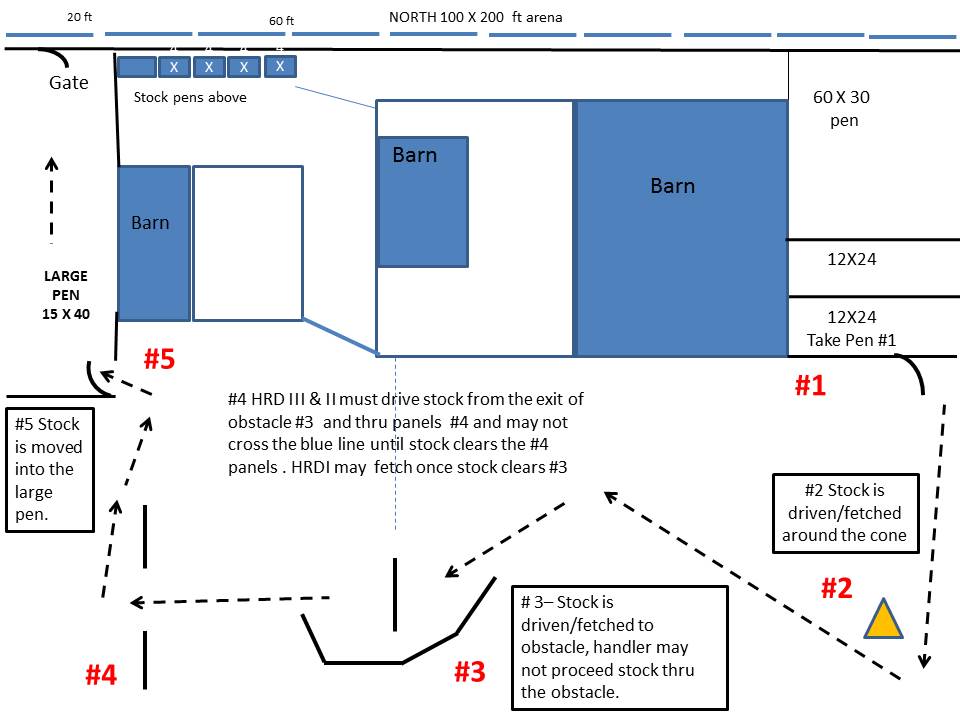  Please scroll downTRIAL ARENA  AREA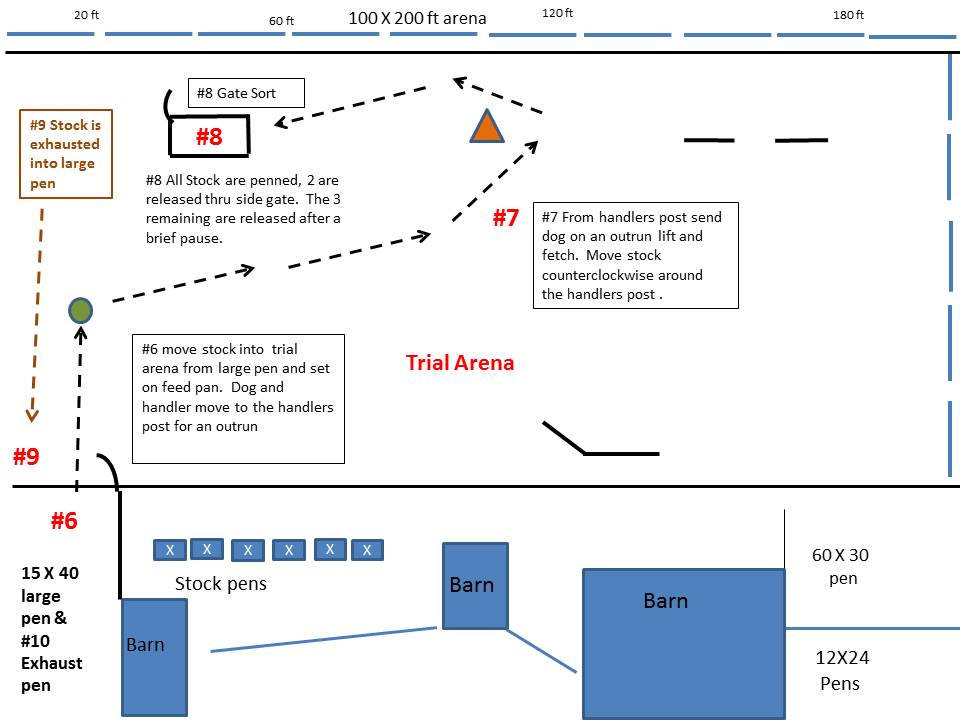 Please scroll downFor Course DescriptionHerding Ranch Dog HRD I, II, III for Latigo Farm November 17 & 18, 2018Course Description: 5  hair sheepThroughout the course, the emphasis should be on smooth, calm, practical work.  The sheep should move steadily and quietly, without rushing, lagging or weaving.  Except as otherwise specified on certain parts of the course, the dog and handler may take various positions relative to the sheep throughout the course.  The time limit for the course is 25 minutes all levels. Ties within classes will be broken on:  1st, highest score on the gate sort; 2nd, highest score on Obstacle #2  in the pasture; 3rd, time.Take Pen (#1): 5 head of sheep are to be taken out of pen #1, The work is judged on calmness and smoothness.  The stock should not rush or crowd the gate.  The dog may be placed wherever necessary to accomplish the take pen in the most efficient manner. Cone (#2):  Stock is driven/ fetched to and around the cone clockwise HRD III handlers must drive stock  from the take pen and around the cone, HRD III handler may move as soon as stock clears the cone.Obstacle (#3):  Stock is driven/fetched to obstacle #3, the handler may not proceed stock thru the obstacle. Stock should enter from the North endFree Standing Panels (#4): #4 HRD III & II must drive stock from the exit of  obstacle #3  and thru panels  #4 and may not cross the blue line that is parallel from the panel pictured in diagram, until stock clears the #4 panels . HRDI may fetch once stock clears #3, but may not proceed the stock thru the free standing panels.Move stock into Large Pen (#5): Stock is moved into the large pen as quietly and efficiently as possible. Move stock into trial arena & set stock  (#6): move stock into trial arena from large pen and set on feed pan.  Dog and handler move to the handlers post for an outrunOutrun:  (#7): From handlers post send dog on an outrun lift and fetch.  Move stock counterclockwise around the handlers post . HRD l may fetch to the post following the lift. HRD III handlers must remain at their post till stock pass the post.  HRD II handlers may move no more than halfway from the handlers post.  HRD I may position the dog halfway between the handlers post and the stock.  HRD I handler may move from within 15ft of the stock before sending the dog.  Judging for #7 is completed when the stock complete the turn around the handlers post.Free standing pen & Gate Sort (#8):  All Stock are penned using the gate on the North side, 2 are released thru side gate on the west side.  The 3 remaining are released after a brief pause. The remaining  may be released thru the side gate or the gate on the north side. The work is judged on calmness and smoothness.  The stock should not rush or crowd the gate.  The dog may be placed wherever necessary to accomplish the sort in the most efficient manner.Exhaust Pen: (#9) –Upon releasing all the stock from the free standing pen the stock is moved to the Exhaust pen. The stock are fetch/driven  to the Exhaust Pen. The dog should hold the stock off the gate to permit the handler to open it safely. The stock is exhausted into the pen in a calm manner.  The handler must close the gate. The dog is not to enter the pen area. The run is ended when the gate is closed.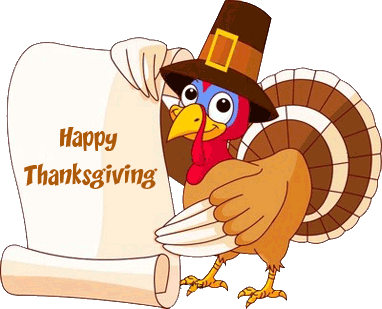 NOTES:Please  circle  appropriate  class(s)Please  circle  appropriate  class(s)Please  circle  appropriate  class(s)Please  circle  appropriate  class(s)Please  circle  appropriate  class(s)TRIALSHRDs   III III       $40/$45TRIALSHTADs   III III       $40/$45TRIALSHTADd   III III       $40/$45TRIALSHTDd   III III       $40/$45TESTJHD   III           $40/$45